10.04.2024 Завтрак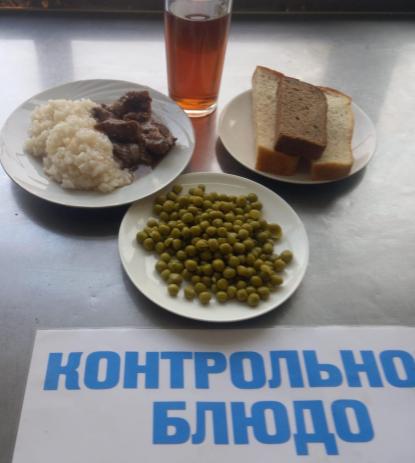 10.04.2024 Обед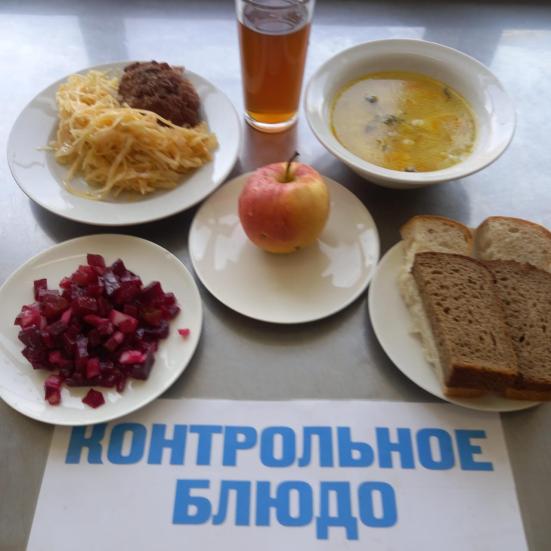 